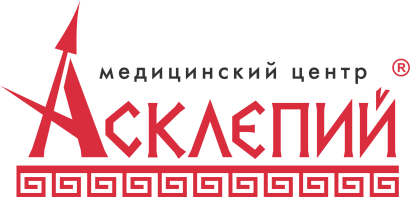 692905,г. Находка ул. Комсомольская, 40Для получения социального налогового вычета по расходам на лечение и (или) приобретение медикаментов наши специалисты подготовят Вам необходимыйпакет документов:Договор с медицинским учреждением на оказание медицинских услуг;оригинал cправки об оплате медицинских услуг;лицензия  учреждения на осуществление медицинской деятельности.Готовность документов 10 рабочих дней.Дополнительную информацию вы можете уточнить в нашем едином справочном центре по телефону +(4236)90-30-40------------------------------------------------------------------------------Для оформления документов необходимо указать следующие данные:Налогоплательщик__________________________________________________                                                                                (ФИО и дата рождения)_______________________________ИНН_______________________________Пациент___________________________________________________________                                                      (ФИО, дата рождения и степень родства)Где удобно получить документыНаходка, ул. Комсомольская, 40направить заказным письмом почтой России в адрес____________________________________________________________________________________Телефон_____________________________________________________________Дата_______________                                          Подпись_____________________Заявление принял_______________________________________________